RAPPORTAGE QUICKSCAN FUNCTIECREATIE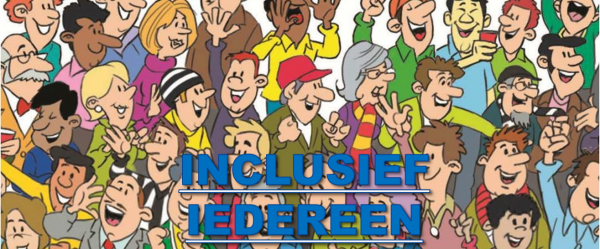 (OF LOGO)NAAM BEDRIJF(datum)VERSIE: Opgesteld door:Rapportage Werkgevers Servicepunt Haaglanden Quickscan FunctiecreatieBedrijfsnaam 		:                                                           Straat			: PC- Gemeente		:Telefoon / mobiele nr	:Aard van het bedrijf	:  						Aantal wn in dit bedrijf	:Gesproken met		:                                   Functie			:e-mailadres		: Bezocht door		: 	Datum bezoek		:  	Algemene bedrijfsinformatieSpecifieke bedrijfsinformatie(cultuur, bereikbaarheid/OV, Begeleiding)Minimale competenties die nodig zijn wil de medewerker binnen de organisatie kunnen gaan werkenVerstandelijke vaardigheden: O moet in staat zijn zelf het werk te plannen (volgorde handelen bepalen)O moet eigen tijden in kunnen delenO moet op laag / middelbaar / hoger niveau* in staat zijn om informatie te begrijpen O moet alert zijn op signalen uit de werkomgeving, veelal in het kader van veiligheidO moet op meerdere dingen tegelijkertijd kunnen lettenO moet goed de aandacht bij het werk kunnen houdenO moet kunnen werken in een drukke omgevingO moet een veelheid aan informatie in zich op kunnen nemen en onthoudenO moet inventief zijn in het kader van ontstane problemenO moet in staat zijn om te kunnen gaan met  veranderingen van werk / werkplekO moet goed om kunnen gaan met verstoringen in het werk (‘zappen’)O moet in staat zijn op ‘inzicht’ te werken (abstracte voorstelling kunnen maken van het eindresultaat)Sociale kenmerken:O moet voldoende weerbaar zijnO moet klantgericht zijnO moet in staat zijn het werk van anderen te beoordelen en hen hierop aan te sprekenO moet gepast om kunnen gaan met kritiekO moet in staat zijn samen te werken (in afhankelijkheid van elkaar)Praktische vaardigheden:O moet in staat zijn zich langdurig met hetzelfde werk bezig te houden O moet goed om kunnen gaan met afwisseling O moet in staat zijn het eigen werk te controleren en zo nodig fouten te herstellenO moet goed om kunnen gaan met mislukkingen O moet doorzettingsvermogen tonenO moet orde aanhouden in materialen en gereedschappen (opruimen, evt. onderhoud)O moet in staat zijn termijnen na te komen (onder tijdsdruk werken)O moet in een opgelegd tempo kunnen werken (lopende band)O moet stipt zijn in het nakomen van werk- en pauzetijdenO moet in staat zijn zelfstandig beslissingen te nemen in het werkprocesO moet zeer nauwkeurig en zorgvuldig kunnen werkenO moet oog hebben voor hygiëneO moet voor het werk in kunnen staan, is eindverantwoordelijkOverige:O moet voldoende eigen ‘drive’ hebben (weinig aansturing van buitenaf)O moet in staat zijn (zeer) kleine en/of breekbare onderdelen te hanterenO moet in staat zijn op de seconde te kunnen reageren in het kader van de veiligheidO moet woorden / eenvoudige zinnen / willekeurige teksten* kunnen lezenO moet woorden / eenvoudige zinnen / willekeurige teksten* kunnen schrijvenO moet kunnen tellen / basis rekenkunde* beheersenO moet zich duidelijk verstaanbaar kunnen maken* weghalen wat niet van toepassing isConclusieEr zijn mogelijkheden voor de doelgroep van de baanafspraak. (welke werksoorten, afdeling, omvang, takenpakket (zie bijlage))Vervolgonderzoek Functiecreatie noodzakelijk  (onderbouw noodzaak bedrijfsadvies, wat heb je nog niet in kaart gebracht)Er zijn mogelijkheden voor uitbesteden werkzaamheden.Vervolgafspraak (wie / wat / wanneer): - Hoe gaat het proces nu verder om te komen tot invulling baanafspraak ?- Wie doet wat en wanneer ?